    Θέμα:  «Επικύρωση της με αριθμό 16/2018 απόφασης του Διοικητικού Συμβουλίου του   Συ.Δ.Ν.Α. περί καθορισμού αποζημίωσης για την χρήση της ταμειακής υπηρεσίας του      δήμου Καλλιθέας για τις ανάγκες του Συ.Δ.Ν.Α.»                                                                          Κύριε Πρόεδρε,  έχοντας υπόψη τις διατάξεις της παρ. 5 άρ. 247 Ν. 3463/2006 (ΦΕΚ 114/Α΄/20006) που ορίζει    ότι σε περίπτωση που Σύνδεσμος δεν διαθέτει ταμειακή υπηρεσία, δύναται να εξυπηρετείται από την   αντίστοιχη υπηρεσία του Ο.Τ.Α. της έδρας του…Σε συτήν την περίπτωση στον Ο.Τ.Α καταβάλλεται       οικονομική αποζημίωση από το Σύνδεσμο, το ύψος της οποίας, καθώς και κάθε αναγκαία λεπτομέρεια καθορίζεται με απόφαση του Διοικητικού Συμβουλίου, η οποία εγκρίνεται από το οικείο δημοτικό συμβούλιο, παρακαλούμε κατά την προσεχή συνεδρίαση του Δημοτικού Συμβουλίου να συμπεριλάβετε μεταξύ των θεμάτων της ημερήσιας διάταξης αίτημα έγκρισης της επισυναπτόμενης με αρ. 16/2018 απόφασης του Διοικητικού Συμβουλίου του Συ.Δ.Ν.Α. (ΑΔΑ: Ψ2ΘΣ46ΜΟΞ9-ΞΘΔ) περί καθορισμού αποζημίωσης ύψους 500€ μηνιαίως για την χρήση της ταμειακής υπηρεσίας του Δήμου Καλλιθέας από τον Συ.Δ.Ν.Α. για την εξυπηρέτηση των αναγκών του και συμψηφισμού του παραπάνω ποσού με την εισφορά του Δήμου προς τον Σύνδεσμο.                                                                                       Ο Αντιδήμαρχος Οικ.Υπηρεσιών                                                                                        Ευάγγελος ΜπαρμπάκοςΕσωτερική διανομή:Δήμαρχο-Πρόεδρο Συ.Δ.Ν.Α.Αντιδήμαρχο, κο ΜπαρμπάκοΓεν. ΓραμματέαΔ/νση Συ.Δ.Ν.Α.Δ/νση Οικονομικών ΥπηρεσιώνΤαμείο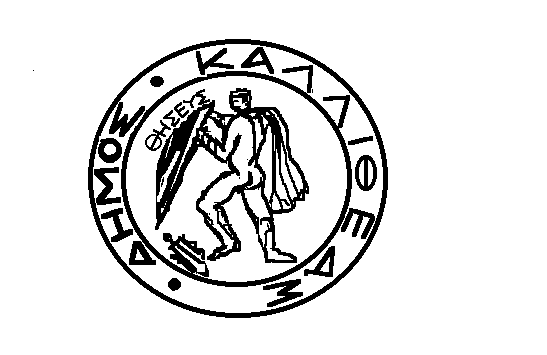 ΕΛΛΗΝΙΚΗ ΔΗΜΟΚΡΑΤΙΑ                                                ΝΟΜΟΣ ΑΤΤΙΚΗΣ	  	                                                                  ΔΗΜΟΣ  ΚΑΛΛΙΘΕΑΣ      Διεύθυνση: Οικονομικών ΥπηρεσιώνΤμήμα: ΤαμείουΜαντζαγριωτάκη 76, Καλλιθέα, ΤΚ 17676  Πληροφορίες: Μαρία Μαντά Τηλ: 213-2070350  Φαξ:210-9561572Email: maria.manta@kallithea.gr        Καλλιθέα, 19-11-2018    Aριθ. Πρωτ.: 64111    Προς: Πρόεδρο και τα μέλη του                  Δημοτικού Συμβουλίου